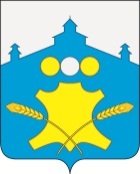 Сельский Совет Советского сельсоветаБольшемурашкинского муниципального района Нижегородской области Р Е Ш Е Н И Е 13 декабря  2019 года                                                                                 № 37Об участии муниципального образования Советский сельсовет Большемурашкинского муниципального района Нижегородской области в Программе поддержки местных инициатив (ППМИ)В соответствии с постановлением Правительства Нижегородской области от 22.12.2017 года № 945 «О реализации на территории Нижегородской области проекта по поддержке местных инициатив» (в редакции от 22.11.2019 года № 870), приказом Министерства внутренней региональной и муниципальной политики в Нижегородской области от 26.11.2019 года № 320-111/19П/од «О проведении конкурсного отбора программ (проектов) развития территории муниципальных образований Нижегородской области, основанных на местных инициативах», руководствуясь Уставом Советского сельсовета Большемурашкинского муниципального района Нижегородской области  сельский Совет Советского сельсовета  р е ш и л:1. Принять участие в реализации проекта по поддержке местных инициатив на территории Нижегородской области.	2. Рекомендовать администрации Советского сельсовета Большемурашкинского муниципального района Нижегородской области  принять участие в конкурсном отборе программ (проектов) развития территорий муниципальных образований Нижегородской области, основанных на местных инициативах в 2020 году.	3. Опубликовать (обнародовать) настоящее решение в установленном порядке и разместить на официальном сайте администрации Советского сельсовета Большемурашкинского муниципального района.          4. Настоящее решение вступает в силу со дня его подписания.Глава местного самоуправления, председатель  сельского Совета                                          Н.Е. Красильникова 